ПОЯСНЮВАЛЬНА ЗАПИСКА№ ПЗН-60342 від 07.12.2023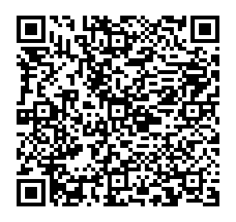 до проєкту рішення Київської міської ради:Про затвердження технічної документації із землеустрою щодо поділу земельної ділянки (кадастровий номер 8000000000:91:312:0036) на просп. Правди (озеро Синє) в Оболонському районі м. КиєваЮридична особа:Відомості про земельні ділянки (кадастрові №№ 8000000000:91:312:0059; 8000000000:91:312:0060).Обґрунтування прийняття рішення.На замовлення зацікавленої особи землевпорядною організацією розроблено технічну документацію із землеустрою щодо поділу земельної ділянки з кадастровим номером 8000000000:91:312:0036 на підставі доручення заступника міського голови-секретаря Київської міської ради від 27.05.2019 № 08/11716, згоди Департаменту земельних ресурсів виконавчого органу Київської міської ради (Київської міської державної адміністрації)            від 06.06.2019 № ЗГП-0448.Відповідно до Земельного кодексу України та Порядку набуття прав на землю із земель комунальної власності у місті Києві, затвердженого рішенням Київської міської ради 
від 20.04.2017 № 241/2463, Департаментом земельних ресурсів виконавчого органу Київської міської ради (Київської міської державної адміністрації) розроблено проєкт рішення Київської міської ради.4. Мета прийняття рішення.Метою прийняття рішення є затвердження технічної документації із землеустрою щодо поділу земельної ділянки (кадастровий номер 8000000000:91:312:0036)  з метою подальшого оформлення Київським комунальним об’єднанням зеленого будівництва та експлуатації зелених насаджень міста «Київзеленбуд» права постійного користування новосформованою земельною ділянкою з кадастровим номером 8000000000:91:312:0059.5. Особливі характеристики ділянках.Стан нормативно-правової бази у даній сфері правового регулювання.Загальні засади та порядок поділу земельних ділянок комунальної власності визначено Земельним кодексом України та Порядком набуття прав на землю із земель комунальної власності у місті Києві, затвердженим рішенням Київської міської ради від 20.04.2017                № 241/2463.Проект рішення не містить інформації з обмеженим доступом у розумінні статті 6 Закону України «Про доступ до публічної інформації».Проєкт рішення не стосується прав і соціальної захищеності осіб з інвалідністю та не матиме впливу на життєдіяльність цієї категорії.Фінансово-економічне обґрунтування.Реалізація рішення не потребує додаткових витрат міського бюджету.Прогноз соціально-економічних та інших наслідків прийняття рішення.Наслідками прийняття розробленого проєкту рішення стане реалізація зацікавленою особою своїх прав щодо користування земельною ділянкою.Доповідач: директор Департаменту земельних ресурсів Валентина ПЕЛИХ.Назва	Київське комунальне об’єднання зеленого будівництва та експлуатації зелених насаджень міста «Київзеленбуд»Перелік засновників(учасників) юридичної особиКИЇВСЬКА МІСЬКА ДЕРЖАВНА АДМІНІСТРАЦІЯ Україна, м. Київ, вул. Хрещатик, буд. 36Кінцевий бенефіціарний  власник (контролер)відсутнійРеєстраційний номер:від 13.11.2023 № 586663551 Місце розташування (адреса)м. Київ, р-н Подільський, просп. Правди (озеро Синє) Площі13,3884 га (кадастровий номер 8000000000:91:312:0059)2,5769 га (кадастровий номер 8000000000:91:312:0060) Категорія земельземлі житлової та громадської забудови Вид цільового призначення03.10 для будівництва та обслуговування адміністративних будинків, офісних будівель компаній, які займаються підприємницькою діяльністю, пов’язаною з отриманням прибутку Наявність будівель і споруд   на ділянках:Земельна ділянка з кадастровим номером 8000000000:91:312:0059 вільна від капітальної забудови. На земельній ділянці знаходяться металеві вагончики, навіси та частково не капітальні гаражні бокси. Згідно з листом КП «Київзеленбуд» від 03.11.2023 № 077/226-4037 на зазначеній земельній ділянці встановлено тимчасові споруди, які необхідні для здійснення розчистки озера Синє КП «Плесо», після їх завершення всі тимчасові споруди будуть демонтовані.На земельній ділянці з кадастровим номером 8000000000:91:312:0060 знаходиться водний об’єкт – озеро Синє. Наявність ДПТ:Детальний план території відсутній. Функціональне призначення   згідно з Генпланом:Відповідно до Генерального плану міста Києва, затвердженого рішенням Київської міської ради                  від 28.03.2002 № 370/1804, земельна ділянка з кадастровим номером 8000000000:91:312:0059 за функціональним призначенням належить до території захисної зелені, частково до території комунально-складських, частково до території багатоповерхової житлової забудови та частково до території вулиць і доріг; земельна ділянка з кадастровим номером 8000000000:91:312:0059 за функціональним призначенням належить до території водойм та водотоків. Правовий режим:Земельні ділянки належать до земель комунальної власності територіальної громади міста Києва. Розташування в зеленій зоні:Відповідно до показників розвитку зеленої зони м. Києва до 2022 року та концепції формування зелених насаджень в центральній частині міста, затверджених рішенням Київської міської ради від 08.07.2021 № 1583/1624, земельні ділянки потрапляють до зеленої зони (парк відпочинку «Синьоозерний»). Інші особливості:Рішенням Київської міської ради від 23.12.2006 № 908/2318 земельну ділянку з кадастровим номером 8000000000:91:312:0036 передано в оренду на 25 років ТОВ «Каштанове місто» для будівництва, експлуатації та обслуговування культурно-рекреаційного комплексу (договір оренди земельної ділянки від 27.03.2007 № 85-6-00319, який вважається укладеним та зареєстрованим на виконання рішення Господарського суду міста Києва у справі № 25/662 від 27.10.2006).Рішенням Господарського суду міста Києва у справі           № 5011-27/16737-2012 від 16.01.2013 зазначений договір оренди розірвано. Інші особливості:Відповідно до рішення Київської міської ради                          від 23.03.2017 № 27/2249 земельній ділянці на                   просп. Правди (озеро Синє) надано статус парку.Технічною документацією із землеустрою щодо поділу земельної ділянки здійснено поділ земельної ділянки з кадастровим номером 8000000000:91:312:0036 на дві земельні ділянки:-  площею 13,3884 га (кадастровий номер 8000000000:91:312:0059);-  площею 2,5769 га (кадастровий номер 8000000000:91:312:0060).Зазначаємо, що Департамент земельних ресурсів не може перебирати на себе повноваження Київської міської ради та приймати рішення про затвердження або відмову у затвердженні документації із землеустрою, оскільки відповідно до  пункту 34 частини першої статті 26 Закону України «Про місцеве самоврядування в Україні» та статей 9, 122 Земельного кодексу України такі питання вирішуються виключно на пленарних засіданнях сільської, селищної, міської ради.Зазначене підтверджується, зокрема, рішеннями Верховного Суду від 28.04.2021 у справі № 826/8857/16, від 17.04.2018 у справі № 826/8107/16, від 16.09.2021 у справі № 826/8847/16.Зважаючи на вказане, цей проєкт рішення направляється для подальшого розгляду Київською міською радою відповідно до її Регламенту.Директор Департаменту земельних ресурсівВалентина ПЕЛИХ